BANCO CENTRAL DE BOLIVIA________________________________________________________________________________________________APOYO NACIONAL A LA PRODUCCIÓN Y EMPLEOCÓDIGO BCB:  ANPE - P Nº 040/2019-1CDATOS DEL PROCESOS DE CONTRATACIÓNDATOS DEL PROCESOS DE CONTRATACIÓNDATOS DEL PROCESOS DE CONTRATACIÓNDATOS DEL PROCESOS DE CONTRATACIÓNDATOS DEL PROCESOS DE CONTRATACIÓNDATOS DEL PROCESOS DE CONTRATACIÓNDATOS DEL PROCESOS DE CONTRATACIÓNDATOS DEL PROCESOS DE CONTRATACIÓNDATOS DEL PROCESOS DE CONTRATACIÓNDATOS DEL PROCESOS DE CONTRATACIÓNDATOS DEL PROCESOS DE CONTRATACIÓNDATOS DEL PROCESOS DE CONTRATACIÓNDATOS DEL PROCESOS DE CONTRATACIÓNDATOS DEL PROCESOS DE CONTRATACIÓNDATOS DEL PROCESOS DE CONTRATACIÓNDATOS DEL PROCESOS DE CONTRATACIÓNDATOS DEL PROCESOS DE CONTRATACIÓNDATOS DEL PROCESOS DE CONTRATACIÓNDATOS DEL PROCESOS DE CONTRATACIÓNDATOS DEL PROCESOS DE CONTRATACIÓNDATOS DEL PROCESOS DE CONTRATACIÓNDATOS DEL PROCESOS DE CONTRATACIÓNDATOS DEL PROCESOS DE CONTRATACIÓNDATOS DEL PROCESOS DE CONTRATACIÓNDATOS DEL PROCESOS DE CONTRATACIÓNDATOS DEL PROCESOS DE CONTRATACIÓNEntidad ConvocanteBanco Central de BoliviaBanco Central de BoliviaBanco Central de BoliviaBanco Central de BoliviaBanco Central de BoliviaBanco Central de BoliviaBanco Central de BoliviaBanco Central de BoliviaBanco Central de BoliviaBanco Central de BoliviaBanco Central de BoliviaBanco Central de BoliviaBanco Central de BoliviaBanco Central de BoliviaBanco Central de BoliviaBanco Central de BoliviaBanco Central de BoliviaBanco Central de BoliviaBanco Central de BoliviaBanco Central de BoliviaBanco Central de BoliviaBanco Central de BoliviaBanco Central de BoliviaBanco Central de BoliviaModalidad de contrataciónApoyo Nacional a la Producción y Empleo - ANPEApoyo Nacional a la Producción y Empleo - ANPEApoyo Nacional a la Producción y Empleo - ANPEApoyo Nacional a la Producción y Empleo - ANPEApoyo Nacional a la Producción y Empleo - ANPEApoyo Nacional a la Producción y Empleo - ANPEApoyo Nacional a la Producción y Empleo - ANPEApoyo Nacional a la Producción y Empleo - ANPEApoyo Nacional a la Producción y Empleo - ANPECódigo Interno que la Entidad utiliza para identificar el procesoCódigo Interno que la Entidad utiliza para identificar el procesoCódigo Interno que la Entidad utiliza para identificar el procesoCódigo Interno que la Entidad utiliza para identificar el procesoCódigo Interno que la Entidad utiliza para identificar el procesoCódigo Interno que la Entidad utiliza para identificar el procesoCódigo Interno que la Entidad utiliza para identificar el procesoCódigo Interno que la Entidad utiliza para identificar el procesoCódigo Interno que la Entidad utiliza para identificar el procesoCódigo Interno que la Entidad utiliza para identificar el procesoANPE - P N° 040/2019-1CANPE - P N° 040/2019-1CANPE - P N° 040/2019-1CANPE - P N° 040/2019-1CModalidad de contrataciónApoyo Nacional a la Producción y Empleo - ANPEApoyo Nacional a la Producción y Empleo - ANPEApoyo Nacional a la Producción y Empleo - ANPEApoyo Nacional a la Producción y Empleo - ANPEApoyo Nacional a la Producción y Empleo - ANPEApoyo Nacional a la Producción y Empleo - ANPEApoyo Nacional a la Producción y Empleo - ANPEApoyo Nacional a la Producción y Empleo - ANPEApoyo Nacional a la Producción y Empleo - ANPECódigo Interno que la Entidad utiliza para identificar el procesoCódigo Interno que la Entidad utiliza para identificar el procesoCódigo Interno que la Entidad utiliza para identificar el procesoCódigo Interno que la Entidad utiliza para identificar el procesoCódigo Interno que la Entidad utiliza para identificar el procesoCódigo Interno que la Entidad utiliza para identificar el procesoCódigo Interno que la Entidad utiliza para identificar el procesoCódigo Interno que la Entidad utiliza para identificar el procesoCódigo Interno que la Entidad utiliza para identificar el procesoCódigo Interno que la Entidad utiliza para identificar el procesoANPE - P N° 040/2019-1CANPE - P N° 040/2019-1CANPE - P N° 040/2019-1CANPE - P N° 040/2019-1CCUCE19-0951-00-998304-1-1Gestión2019Objeto de la contrataciónCONSULTORÍA POR PRODUCTO PARA DISEÑAR, DESARROLLAR E IMPLEMENTAR EL SISTEMA INTEGRADO DE DEUDA EXTERNA (SIDEX)CONSULTORÍA POR PRODUCTO PARA DISEÑAR, DESARROLLAR E IMPLEMENTAR EL SISTEMA INTEGRADO DE DEUDA EXTERNA (SIDEX)CONSULTORÍA POR PRODUCTO PARA DISEÑAR, DESARROLLAR E IMPLEMENTAR EL SISTEMA INTEGRADO DE DEUDA EXTERNA (SIDEX)CONSULTORÍA POR PRODUCTO PARA DISEÑAR, DESARROLLAR E IMPLEMENTAR EL SISTEMA INTEGRADO DE DEUDA EXTERNA (SIDEX)CONSULTORÍA POR PRODUCTO PARA DISEÑAR, DESARROLLAR E IMPLEMENTAR EL SISTEMA INTEGRADO DE DEUDA EXTERNA (SIDEX)CONSULTORÍA POR PRODUCTO PARA DISEÑAR, DESARROLLAR E IMPLEMENTAR EL SISTEMA INTEGRADO DE DEUDA EXTERNA (SIDEX)CONSULTORÍA POR PRODUCTO PARA DISEÑAR, DESARROLLAR E IMPLEMENTAR EL SISTEMA INTEGRADO DE DEUDA EXTERNA (SIDEX)CONSULTORÍA POR PRODUCTO PARA DISEÑAR, DESARROLLAR E IMPLEMENTAR EL SISTEMA INTEGRADO DE DEUDA EXTERNA (SIDEX)CONSULTORÍA POR PRODUCTO PARA DISEÑAR, DESARROLLAR E IMPLEMENTAR EL SISTEMA INTEGRADO DE DEUDA EXTERNA (SIDEX)CONSULTORÍA POR PRODUCTO PARA DISEÑAR, DESARROLLAR E IMPLEMENTAR EL SISTEMA INTEGRADO DE DEUDA EXTERNA (SIDEX)CONSULTORÍA POR PRODUCTO PARA DISEÑAR, DESARROLLAR E IMPLEMENTAR EL SISTEMA INTEGRADO DE DEUDA EXTERNA (SIDEX)CONSULTORÍA POR PRODUCTO PARA DISEÑAR, DESARROLLAR E IMPLEMENTAR EL SISTEMA INTEGRADO DE DEUDA EXTERNA (SIDEX)CONSULTORÍA POR PRODUCTO PARA DISEÑAR, DESARROLLAR E IMPLEMENTAR EL SISTEMA INTEGRADO DE DEUDA EXTERNA (SIDEX)CONSULTORÍA POR PRODUCTO PARA DISEÑAR, DESARROLLAR E IMPLEMENTAR EL SISTEMA INTEGRADO DE DEUDA EXTERNA (SIDEX)CONSULTORÍA POR PRODUCTO PARA DISEÑAR, DESARROLLAR E IMPLEMENTAR EL SISTEMA INTEGRADO DE DEUDA EXTERNA (SIDEX)CONSULTORÍA POR PRODUCTO PARA DISEÑAR, DESARROLLAR E IMPLEMENTAR EL SISTEMA INTEGRADO DE DEUDA EXTERNA (SIDEX)CONSULTORÍA POR PRODUCTO PARA DISEÑAR, DESARROLLAR E IMPLEMENTAR EL SISTEMA INTEGRADO DE DEUDA EXTERNA (SIDEX)CONSULTORÍA POR PRODUCTO PARA DISEÑAR, DESARROLLAR E IMPLEMENTAR EL SISTEMA INTEGRADO DE DEUDA EXTERNA (SIDEX)CONSULTORÍA POR PRODUCTO PARA DISEÑAR, DESARROLLAR E IMPLEMENTAR EL SISTEMA INTEGRADO DE DEUDA EXTERNA (SIDEX)CONSULTORÍA POR PRODUCTO PARA DISEÑAR, DESARROLLAR E IMPLEMENTAR EL SISTEMA INTEGRADO DE DEUDA EXTERNA (SIDEX)CONSULTORÍA POR PRODUCTO PARA DISEÑAR, DESARROLLAR E IMPLEMENTAR EL SISTEMA INTEGRADO DE DEUDA EXTERNA (SIDEX)CONSULTORÍA POR PRODUCTO PARA DISEÑAR, DESARROLLAR E IMPLEMENTAR EL SISTEMA INTEGRADO DE DEUDA EXTERNA (SIDEX)CONSULTORÍA POR PRODUCTO PARA DISEÑAR, DESARROLLAR E IMPLEMENTAR EL SISTEMA INTEGRADO DE DEUDA EXTERNA (SIDEX)CONSULTORÍA POR PRODUCTO PARA DISEÑAR, DESARROLLAR E IMPLEMENTAR EL SISTEMA INTEGRADO DE DEUDA EXTERNA (SIDEX)CONSULTORÍA POR PRODUCTO PARA DISEÑAR, DESARROLLAR E IMPLEMENTAR EL SISTEMA INTEGRADO DE DEUDA EXTERNA (SIDEX)CONSULTORÍA POR PRODUCTO PARA DISEÑAR, DESARROLLAR E IMPLEMENTAR EL SISTEMA INTEGRADO DE DEUDA EXTERNA (SIDEX)CONSULTORÍA POR PRODUCTO PARA DISEÑAR, DESARROLLAR E IMPLEMENTAR EL SISTEMA INTEGRADO DE DEUDA EXTERNA (SIDEX)CONSULTORÍA POR PRODUCTO PARA DISEÑAR, DESARROLLAR E IMPLEMENTAR EL SISTEMA INTEGRADO DE DEUDA EXTERNA (SIDEX)Método de Selección y AdjudicaciónCalidadCalidadCalidadCalidadCalidadCalidadCalidadCalidadXCalidad Propuesta Técnica y CostoCalidad Propuesta Técnica y CostoCalidad Propuesta Técnica y CostoCalidad Propuesta Técnica y CostoCalidad Propuesta Técnica y CostoCalidad Propuesta Técnica y CostoCalidad Propuesta Técnica y CostoCalidad Propuesta Técnica y CostoCalidad Propuesta Técnica y CostoCalidad Propuesta Técnica y CostoCalidad Propuesta Técnica y CostoCalidad Propuesta Técnica y CostoCalidad Propuesta Técnica y CostoCalidad Propuesta Técnica y CostoCalidad Propuesta Técnica y CostoMétodo de Selección y AdjudicaciónMétodo de Selección y AdjudicaciónPresupuesto FijoPresupuesto FijoPresupuesto FijoPresupuesto FijoPresupuesto FijoPresupuesto FijoPresupuesto FijoPresupuesto FijoMenor CostoMenor CostoMenor CostoMenor CostoMenor CostoMenor CostoMenor CostoMenor CostoMenor CostoForma de AdjudicaciónPor el TotalPor el TotalPor el TotalPor el TotalPor el TotalPor el TotalPrecio ReferencialBs900.000,00Bs900.000,00Bs900.000,00Bs900.000,00Bs900.000,00Bs900.000,00Bs900.000,00Bs900.000,00Bs900.000,00Bs900.000,00Bs900.000,00Bs900.000,00Bs900.000,00Bs900.000,00Bs900.000,00Bs900.000,00Bs900.000,00Bs900.000,00Bs900.000,00Bs900.000,00Bs900.000,00Bs900.000,00Bs900.000,00Bs900.000,00Bs900.000,00Bs900.000,00Bs900.000,00Bs900.000,00Precio ReferencialBs900.000,00Bs900.000,00Bs900.000,00Bs900.000,00Bs900.000,00Bs900.000,00Bs900.000,00Bs900.000,00Bs900.000,00Bs900.000,00Bs900.000,00Bs900.000,00Bs900.000,00Bs900.000,00Bs900.000,00Bs900.000,00Bs900.000,00Bs900.000,00Bs900.000,00Bs900.000,00Bs900.000,00Bs900.000,00Bs900.000,00Bs900.000,00Bs900.000,00Bs900.000,00Bs900.000,00Bs900.000,00La contratación se formalizará medianteContratoContratoContratoContratoContratoContratoPlazo para la ejecución de la Consultoría (días calendario)De acuerdo al inciso A. Plazo, numeral V. Condiciones de la Consultoría de los Términos de Referencia.De acuerdo al inciso A. Plazo, numeral V. Condiciones de la Consultoría de los Términos de Referencia.De acuerdo al inciso A. Plazo, numeral V. Condiciones de la Consultoría de los Términos de Referencia.De acuerdo al inciso A. Plazo, numeral V. Condiciones de la Consultoría de los Términos de Referencia.De acuerdo al inciso A. Plazo, numeral V. Condiciones de la Consultoría de los Términos de Referencia.De acuerdo al inciso A. Plazo, numeral V. Condiciones de la Consultoría de los Términos de Referencia.De acuerdo al inciso A. Plazo, numeral V. Condiciones de la Consultoría de los Términos de Referencia.De acuerdo al inciso A. Plazo, numeral V. Condiciones de la Consultoría de los Términos de Referencia.De acuerdo al inciso A. Plazo, numeral V. Condiciones de la Consultoría de los Términos de Referencia.De acuerdo al inciso A. Plazo, numeral V. Condiciones de la Consultoría de los Términos de Referencia.De acuerdo al inciso A. Plazo, numeral V. Condiciones de la Consultoría de los Términos de Referencia.De acuerdo al inciso A. Plazo, numeral V. Condiciones de la Consultoría de los Términos de Referencia.De acuerdo al inciso A. Plazo, numeral V. Condiciones de la Consultoría de los Términos de Referencia.De acuerdo al inciso A. Plazo, numeral V. Condiciones de la Consultoría de los Términos de Referencia.De acuerdo al inciso A. Plazo, numeral V. Condiciones de la Consultoría de los Términos de Referencia.De acuerdo al inciso A. Plazo, numeral V. Condiciones de la Consultoría de los Términos de Referencia.De acuerdo al inciso A. Plazo, numeral V. Condiciones de la Consultoría de los Términos de Referencia.De acuerdo al inciso A. Plazo, numeral V. Condiciones de la Consultoría de los Términos de Referencia.De acuerdo al inciso A. Plazo, numeral V. Condiciones de la Consultoría de los Términos de Referencia.De acuerdo al inciso A. Plazo, numeral V. Condiciones de la Consultoría de los Términos de Referencia.De acuerdo al inciso A. Plazo, numeral V. Condiciones de la Consultoría de los Términos de Referencia.De acuerdo al inciso A. Plazo, numeral V. Condiciones de la Consultoría de los Términos de Referencia.De acuerdo al inciso A. Plazo, numeral V. Condiciones de la Consultoría de los Términos de Referencia.De acuerdo al inciso A. Plazo, numeral V. Condiciones de la Consultoría de los Términos de Referencia.De acuerdo al inciso A. Plazo, numeral V. Condiciones de la Consultoría de los Términos de Referencia.De acuerdo al inciso A. Plazo, numeral V. Condiciones de la Consultoría de los Términos de Referencia.De acuerdo al inciso A. Plazo, numeral V. Condiciones de la Consultoría de los Términos de Referencia.De acuerdo al inciso A. Plazo, numeral V. Condiciones de la Consultoría de los Términos de Referencia.Plazo para la ejecución de la Consultoría (días calendario)De acuerdo al inciso A. Plazo, numeral V. Condiciones de la Consultoría de los Términos de Referencia.De acuerdo al inciso A. Plazo, numeral V. Condiciones de la Consultoría de los Términos de Referencia.De acuerdo al inciso A. Plazo, numeral V. Condiciones de la Consultoría de los Términos de Referencia.De acuerdo al inciso A. Plazo, numeral V. Condiciones de la Consultoría de los Términos de Referencia.De acuerdo al inciso A. Plazo, numeral V. Condiciones de la Consultoría de los Términos de Referencia.De acuerdo al inciso A. Plazo, numeral V. Condiciones de la Consultoría de los Términos de Referencia.De acuerdo al inciso A. Plazo, numeral V. Condiciones de la Consultoría de los Términos de Referencia.De acuerdo al inciso A. Plazo, numeral V. Condiciones de la Consultoría de los Términos de Referencia.De acuerdo al inciso A. Plazo, numeral V. Condiciones de la Consultoría de los Términos de Referencia.De acuerdo al inciso A. Plazo, numeral V. Condiciones de la Consultoría de los Términos de Referencia.De acuerdo al inciso A. Plazo, numeral V. Condiciones de la Consultoría de los Términos de Referencia.De acuerdo al inciso A. Plazo, numeral V. Condiciones de la Consultoría de los Términos de Referencia.De acuerdo al inciso A. Plazo, numeral V. Condiciones de la Consultoría de los Términos de Referencia.De acuerdo al inciso A. Plazo, numeral V. Condiciones de la Consultoría de los Términos de Referencia.De acuerdo al inciso A. Plazo, numeral V. Condiciones de la Consultoría de los Términos de Referencia.De acuerdo al inciso A. Plazo, numeral V. Condiciones de la Consultoría de los Términos de Referencia.De acuerdo al inciso A. Plazo, numeral V. Condiciones de la Consultoría de los Términos de Referencia.De acuerdo al inciso A. Plazo, numeral V. Condiciones de la Consultoría de los Términos de Referencia.De acuerdo al inciso A. Plazo, numeral V. Condiciones de la Consultoría de los Términos de Referencia.De acuerdo al inciso A. Plazo, numeral V. Condiciones de la Consultoría de los Términos de Referencia.De acuerdo al inciso A. Plazo, numeral V. Condiciones de la Consultoría de los Términos de Referencia.De acuerdo al inciso A. Plazo, numeral V. Condiciones de la Consultoría de los Términos de Referencia.De acuerdo al inciso A. Plazo, numeral V. Condiciones de la Consultoría de los Términos de Referencia.De acuerdo al inciso A. Plazo, numeral V. Condiciones de la Consultoría de los Términos de Referencia.De acuerdo al inciso A. Plazo, numeral V. Condiciones de la Consultoría de los Términos de Referencia.De acuerdo al inciso A. Plazo, numeral V. Condiciones de la Consultoría de los Términos de Referencia.De acuerdo al inciso A. Plazo, numeral V. Condiciones de la Consultoría de los Términos de Referencia.De acuerdo al inciso A. Plazo, numeral V. Condiciones de la Consultoría de los Términos de Referencia.Lugar de Prestación del Servicio La EMPRESA CONSULTORA deberá realizar el proyecto con todo su personal en el tiempo completo de la consultoría en dependencias del Banco Central de Bolivia (calle Ayacucho y Mercado s/n) en coordinación con la CONTRAPARTE.La EMPRESA CONSULTORA deberá realizar el proyecto con todo su personal en el tiempo completo de la consultoría en dependencias del Banco Central de Bolivia (calle Ayacucho y Mercado s/n) en coordinación con la CONTRAPARTE.La EMPRESA CONSULTORA deberá realizar el proyecto con todo su personal en el tiempo completo de la consultoría en dependencias del Banco Central de Bolivia (calle Ayacucho y Mercado s/n) en coordinación con la CONTRAPARTE.La EMPRESA CONSULTORA deberá realizar el proyecto con todo su personal en el tiempo completo de la consultoría en dependencias del Banco Central de Bolivia (calle Ayacucho y Mercado s/n) en coordinación con la CONTRAPARTE.La EMPRESA CONSULTORA deberá realizar el proyecto con todo su personal en el tiempo completo de la consultoría en dependencias del Banco Central de Bolivia (calle Ayacucho y Mercado s/n) en coordinación con la CONTRAPARTE.La EMPRESA CONSULTORA deberá realizar el proyecto con todo su personal en el tiempo completo de la consultoría en dependencias del Banco Central de Bolivia (calle Ayacucho y Mercado s/n) en coordinación con la CONTRAPARTE.La EMPRESA CONSULTORA deberá realizar el proyecto con todo su personal en el tiempo completo de la consultoría en dependencias del Banco Central de Bolivia (calle Ayacucho y Mercado s/n) en coordinación con la CONTRAPARTE.La EMPRESA CONSULTORA deberá realizar el proyecto con todo su personal en el tiempo completo de la consultoría en dependencias del Banco Central de Bolivia (calle Ayacucho y Mercado s/n) en coordinación con la CONTRAPARTE.La EMPRESA CONSULTORA deberá realizar el proyecto con todo su personal en el tiempo completo de la consultoría en dependencias del Banco Central de Bolivia (calle Ayacucho y Mercado s/n) en coordinación con la CONTRAPARTE.La EMPRESA CONSULTORA deberá realizar el proyecto con todo su personal en el tiempo completo de la consultoría en dependencias del Banco Central de Bolivia (calle Ayacucho y Mercado s/n) en coordinación con la CONTRAPARTE.La EMPRESA CONSULTORA deberá realizar el proyecto con todo su personal en el tiempo completo de la consultoría en dependencias del Banco Central de Bolivia (calle Ayacucho y Mercado s/n) en coordinación con la CONTRAPARTE.La EMPRESA CONSULTORA deberá realizar el proyecto con todo su personal en el tiempo completo de la consultoría en dependencias del Banco Central de Bolivia (calle Ayacucho y Mercado s/n) en coordinación con la CONTRAPARTE.La EMPRESA CONSULTORA deberá realizar el proyecto con todo su personal en el tiempo completo de la consultoría en dependencias del Banco Central de Bolivia (calle Ayacucho y Mercado s/n) en coordinación con la CONTRAPARTE.La EMPRESA CONSULTORA deberá realizar el proyecto con todo su personal en el tiempo completo de la consultoría en dependencias del Banco Central de Bolivia (calle Ayacucho y Mercado s/n) en coordinación con la CONTRAPARTE.La EMPRESA CONSULTORA deberá realizar el proyecto con todo su personal en el tiempo completo de la consultoría en dependencias del Banco Central de Bolivia (calle Ayacucho y Mercado s/n) en coordinación con la CONTRAPARTE.La EMPRESA CONSULTORA deberá realizar el proyecto con todo su personal en el tiempo completo de la consultoría en dependencias del Banco Central de Bolivia (calle Ayacucho y Mercado s/n) en coordinación con la CONTRAPARTE.La EMPRESA CONSULTORA deberá realizar el proyecto con todo su personal en el tiempo completo de la consultoría en dependencias del Banco Central de Bolivia (calle Ayacucho y Mercado s/n) en coordinación con la CONTRAPARTE.La EMPRESA CONSULTORA deberá realizar el proyecto con todo su personal en el tiempo completo de la consultoría en dependencias del Banco Central de Bolivia (calle Ayacucho y Mercado s/n) en coordinación con la CONTRAPARTE.La EMPRESA CONSULTORA deberá realizar el proyecto con todo su personal en el tiempo completo de la consultoría en dependencias del Banco Central de Bolivia (calle Ayacucho y Mercado s/n) en coordinación con la CONTRAPARTE.La EMPRESA CONSULTORA deberá realizar el proyecto con todo su personal en el tiempo completo de la consultoría en dependencias del Banco Central de Bolivia (calle Ayacucho y Mercado s/n) en coordinación con la CONTRAPARTE.La EMPRESA CONSULTORA deberá realizar el proyecto con todo su personal en el tiempo completo de la consultoría en dependencias del Banco Central de Bolivia (calle Ayacucho y Mercado s/n) en coordinación con la CONTRAPARTE.La EMPRESA CONSULTORA deberá realizar el proyecto con todo su personal en el tiempo completo de la consultoría en dependencias del Banco Central de Bolivia (calle Ayacucho y Mercado s/n) en coordinación con la CONTRAPARTE.La EMPRESA CONSULTORA deberá realizar el proyecto con todo su personal en el tiempo completo de la consultoría en dependencias del Banco Central de Bolivia (calle Ayacucho y Mercado s/n) en coordinación con la CONTRAPARTE.La EMPRESA CONSULTORA deberá realizar el proyecto con todo su personal en el tiempo completo de la consultoría en dependencias del Banco Central de Bolivia (calle Ayacucho y Mercado s/n) en coordinación con la CONTRAPARTE.La EMPRESA CONSULTORA deberá realizar el proyecto con todo su personal en el tiempo completo de la consultoría en dependencias del Banco Central de Bolivia (calle Ayacucho y Mercado s/n) en coordinación con la CONTRAPARTE.La EMPRESA CONSULTORA deberá realizar el proyecto con todo su personal en el tiempo completo de la consultoría en dependencias del Banco Central de Bolivia (calle Ayacucho y Mercado s/n) en coordinación con la CONTRAPARTE.La EMPRESA CONSULTORA deberá realizar el proyecto con todo su personal en el tiempo completo de la consultoría en dependencias del Banco Central de Bolivia (calle Ayacucho y Mercado s/n) en coordinación con la CONTRAPARTE.La EMPRESA CONSULTORA deberá realizar el proyecto con todo su personal en el tiempo completo de la consultoría en dependencias del Banco Central de Bolivia (calle Ayacucho y Mercado s/n) en coordinación con la CONTRAPARTE.Lugar de Prestación del Servicio La EMPRESA CONSULTORA deberá realizar el proyecto con todo su personal en el tiempo completo de la consultoría en dependencias del Banco Central de Bolivia (calle Ayacucho y Mercado s/n) en coordinación con la CONTRAPARTE.La EMPRESA CONSULTORA deberá realizar el proyecto con todo su personal en el tiempo completo de la consultoría en dependencias del Banco Central de Bolivia (calle Ayacucho y Mercado s/n) en coordinación con la CONTRAPARTE.La EMPRESA CONSULTORA deberá realizar el proyecto con todo su personal en el tiempo completo de la consultoría en dependencias del Banco Central de Bolivia (calle Ayacucho y Mercado s/n) en coordinación con la CONTRAPARTE.La EMPRESA CONSULTORA deberá realizar el proyecto con todo su personal en el tiempo completo de la consultoría en dependencias del Banco Central de Bolivia (calle Ayacucho y Mercado s/n) en coordinación con la CONTRAPARTE.La EMPRESA CONSULTORA deberá realizar el proyecto con todo su personal en el tiempo completo de la consultoría en dependencias del Banco Central de Bolivia (calle Ayacucho y Mercado s/n) en coordinación con la CONTRAPARTE.La EMPRESA CONSULTORA deberá realizar el proyecto con todo su personal en el tiempo completo de la consultoría en dependencias del Banco Central de Bolivia (calle Ayacucho y Mercado s/n) en coordinación con la CONTRAPARTE.La EMPRESA CONSULTORA deberá realizar el proyecto con todo su personal en el tiempo completo de la consultoría en dependencias del Banco Central de Bolivia (calle Ayacucho y Mercado s/n) en coordinación con la CONTRAPARTE.La EMPRESA CONSULTORA deberá realizar el proyecto con todo su personal en el tiempo completo de la consultoría en dependencias del Banco Central de Bolivia (calle Ayacucho y Mercado s/n) en coordinación con la CONTRAPARTE.La EMPRESA CONSULTORA deberá realizar el proyecto con todo su personal en el tiempo completo de la consultoría en dependencias del Banco Central de Bolivia (calle Ayacucho y Mercado s/n) en coordinación con la CONTRAPARTE.La EMPRESA CONSULTORA deberá realizar el proyecto con todo su personal en el tiempo completo de la consultoría en dependencias del Banco Central de Bolivia (calle Ayacucho y Mercado s/n) en coordinación con la CONTRAPARTE.La EMPRESA CONSULTORA deberá realizar el proyecto con todo su personal en el tiempo completo de la consultoría en dependencias del Banco Central de Bolivia (calle Ayacucho y Mercado s/n) en coordinación con la CONTRAPARTE.La EMPRESA CONSULTORA deberá realizar el proyecto con todo su personal en el tiempo completo de la consultoría en dependencias del Banco Central de Bolivia (calle Ayacucho y Mercado s/n) en coordinación con la CONTRAPARTE.La EMPRESA CONSULTORA deberá realizar el proyecto con todo su personal en el tiempo completo de la consultoría en dependencias del Banco Central de Bolivia (calle Ayacucho y Mercado s/n) en coordinación con la CONTRAPARTE.La EMPRESA CONSULTORA deberá realizar el proyecto con todo su personal en el tiempo completo de la consultoría en dependencias del Banco Central de Bolivia (calle Ayacucho y Mercado s/n) en coordinación con la CONTRAPARTE.La EMPRESA CONSULTORA deberá realizar el proyecto con todo su personal en el tiempo completo de la consultoría en dependencias del Banco Central de Bolivia (calle Ayacucho y Mercado s/n) en coordinación con la CONTRAPARTE.La EMPRESA CONSULTORA deberá realizar el proyecto con todo su personal en el tiempo completo de la consultoría en dependencias del Banco Central de Bolivia (calle Ayacucho y Mercado s/n) en coordinación con la CONTRAPARTE.La EMPRESA CONSULTORA deberá realizar el proyecto con todo su personal en el tiempo completo de la consultoría en dependencias del Banco Central de Bolivia (calle Ayacucho y Mercado s/n) en coordinación con la CONTRAPARTE.La EMPRESA CONSULTORA deberá realizar el proyecto con todo su personal en el tiempo completo de la consultoría en dependencias del Banco Central de Bolivia (calle Ayacucho y Mercado s/n) en coordinación con la CONTRAPARTE.La EMPRESA CONSULTORA deberá realizar el proyecto con todo su personal en el tiempo completo de la consultoría en dependencias del Banco Central de Bolivia (calle Ayacucho y Mercado s/n) en coordinación con la CONTRAPARTE.La EMPRESA CONSULTORA deberá realizar el proyecto con todo su personal en el tiempo completo de la consultoría en dependencias del Banco Central de Bolivia (calle Ayacucho y Mercado s/n) en coordinación con la CONTRAPARTE.La EMPRESA CONSULTORA deberá realizar el proyecto con todo su personal en el tiempo completo de la consultoría en dependencias del Banco Central de Bolivia (calle Ayacucho y Mercado s/n) en coordinación con la CONTRAPARTE.La EMPRESA CONSULTORA deberá realizar el proyecto con todo su personal en el tiempo completo de la consultoría en dependencias del Banco Central de Bolivia (calle Ayacucho y Mercado s/n) en coordinación con la CONTRAPARTE.La EMPRESA CONSULTORA deberá realizar el proyecto con todo su personal en el tiempo completo de la consultoría en dependencias del Banco Central de Bolivia (calle Ayacucho y Mercado s/n) en coordinación con la CONTRAPARTE.La EMPRESA CONSULTORA deberá realizar el proyecto con todo su personal en el tiempo completo de la consultoría en dependencias del Banco Central de Bolivia (calle Ayacucho y Mercado s/n) en coordinación con la CONTRAPARTE.La EMPRESA CONSULTORA deberá realizar el proyecto con todo su personal en el tiempo completo de la consultoría en dependencias del Banco Central de Bolivia (calle Ayacucho y Mercado s/n) en coordinación con la CONTRAPARTE.La EMPRESA CONSULTORA deberá realizar el proyecto con todo su personal en el tiempo completo de la consultoría en dependencias del Banco Central de Bolivia (calle Ayacucho y Mercado s/n) en coordinación con la CONTRAPARTE.La EMPRESA CONSULTORA deberá realizar el proyecto con todo su personal en el tiempo completo de la consultoría en dependencias del Banco Central de Bolivia (calle Ayacucho y Mercado s/n) en coordinación con la CONTRAPARTE.La EMPRESA CONSULTORA deberá realizar el proyecto con todo su personal en el tiempo completo de la consultoría en dependencias del Banco Central de Bolivia (calle Ayacucho y Mercado s/n) en coordinación con la CONTRAPARTE.Garantía de Seriedad de  PropuestaEl proponente deberá presentar una Garantía equivalente al 0.5% del Precio Referencial de la contratación.El proponente deberá presentar una Garantía equivalente al 0.5% del Precio Referencial de la contratación.El proponente deberá presentar una Garantía equivalente al 0.5% del Precio Referencial de la contratación.El proponente deberá presentar una Garantía equivalente al 0.5% del Precio Referencial de la contratación.El proponente deberá presentar una Garantía equivalente al 0.5% del Precio Referencial de la contratación.El proponente deberá presentar una Garantía equivalente al 0.5% del Precio Referencial de la contratación.El proponente deberá presentar una Garantía equivalente al 0.5% del Precio Referencial de la contratación.El proponente deberá presentar una Garantía equivalente al 0.5% del Precio Referencial de la contratación.El proponente deberá presentar una Garantía equivalente al 0.5% del Precio Referencial de la contratación.El proponente deberá presentar una Garantía equivalente al 0.5% del Precio Referencial de la contratación.El proponente deberá presentar una Garantía equivalente al 0.5% del Precio Referencial de la contratación.El proponente deberá presentar una Garantía equivalente al 0.5% del Precio Referencial de la contratación.El proponente deberá presentar una Garantía equivalente al 0.5% del Precio Referencial de la contratación.El proponente deberá presentar una Garantía equivalente al 0.5% del Precio Referencial de la contratación.El proponente deberá presentar una Garantía equivalente al 0.5% del Precio Referencial de la contratación.El proponente deberá presentar una Garantía equivalente al 0.5% del Precio Referencial de la contratación.El proponente deberá presentar una Garantía equivalente al 0.5% del Precio Referencial de la contratación.El proponente deberá presentar una Garantía equivalente al 0.5% del Precio Referencial de la contratación.El proponente deberá presentar una Garantía equivalente al 0.5% del Precio Referencial de la contratación.El proponente deberá presentar una Garantía equivalente al 0.5% del Precio Referencial de la contratación.El proponente deberá presentar una Garantía equivalente al 0.5% del Precio Referencial de la contratación.El proponente deberá presentar una Garantía equivalente al 0.5% del Precio Referencial de la contratación.El proponente deberá presentar una Garantía equivalente al 0.5% del Precio Referencial de la contratación.El proponente deberá presentar una Garantía equivalente al 0.5% del Precio Referencial de la contratación.El proponente deberá presentar una Garantía equivalente al 0.5% del Precio Referencial de la contratación.El proponente deberá presentar una Garantía equivalente al 0.5% del Precio Referencial de la contratación.El proponente deberá presentar una Garantía equivalente al 0.5% del Precio Referencial de la contratación.El proponente deberá presentar una Garantía equivalente al 0.5% del Precio Referencial de la contratación.Garantía de Seriedad de  PropuestaEl proponente deberá presentar una Garantía equivalente al 0.5% del Precio Referencial de la contratación.El proponente deberá presentar una Garantía equivalente al 0.5% del Precio Referencial de la contratación.El proponente deberá presentar una Garantía equivalente al 0.5% del Precio Referencial de la contratación.El proponente deberá presentar una Garantía equivalente al 0.5% del Precio Referencial de la contratación.El proponente deberá presentar una Garantía equivalente al 0.5% del Precio Referencial de la contratación.El proponente deberá presentar una Garantía equivalente al 0.5% del Precio Referencial de la contratación.El proponente deberá presentar una Garantía equivalente al 0.5% del Precio Referencial de la contratación.El proponente deberá presentar una Garantía equivalente al 0.5% del Precio Referencial de la contratación.El proponente deberá presentar una Garantía equivalente al 0.5% del Precio Referencial de la contratación.El proponente deberá presentar una Garantía equivalente al 0.5% del Precio Referencial de la contratación.El proponente deberá presentar una Garantía equivalente al 0.5% del Precio Referencial de la contratación.El proponente deberá presentar una Garantía equivalente al 0.5% del Precio Referencial de la contratación.El proponente deberá presentar una Garantía equivalente al 0.5% del Precio Referencial de la contratación.El proponente deberá presentar una Garantía equivalente al 0.5% del Precio Referencial de la contratación.El proponente deberá presentar una Garantía equivalente al 0.5% del Precio Referencial de la contratación.El proponente deberá presentar una Garantía equivalente al 0.5% del Precio Referencial de la contratación.El proponente deberá presentar una Garantía equivalente al 0.5% del Precio Referencial de la contratación.El proponente deberá presentar una Garantía equivalente al 0.5% del Precio Referencial de la contratación.El proponente deberá presentar una Garantía equivalente al 0.5% del Precio Referencial de la contratación.El proponente deberá presentar una Garantía equivalente al 0.5% del Precio Referencial de la contratación.El proponente deberá presentar una Garantía equivalente al 0.5% del Precio Referencial de la contratación.El proponente deberá presentar una Garantía equivalente al 0.5% del Precio Referencial de la contratación.El proponente deberá presentar una Garantía equivalente al 0.5% del Precio Referencial de la contratación.El proponente deberá presentar una Garantía equivalente al 0.5% del Precio Referencial de la contratación.El proponente deberá presentar una Garantía equivalente al 0.5% del Precio Referencial de la contratación.El proponente deberá presentar una Garantía equivalente al 0.5% del Precio Referencial de la contratación.El proponente deberá presentar una Garantía equivalente al 0.5% del Precio Referencial de la contratación.El proponente deberá presentar una Garantía equivalente al 0.5% del Precio Referencial de la contratación.Garantía de Cumplimiento de ContratoEl proponente adjudicado deberá constituir la garantía del cumplimiento de contrato o solicitar la retención del 7% en caso de pagos parcialesEl proponente adjudicado deberá constituir la garantía del cumplimiento de contrato o solicitar la retención del 7% en caso de pagos parcialesEl proponente adjudicado deberá constituir la garantía del cumplimiento de contrato o solicitar la retención del 7% en caso de pagos parcialesEl proponente adjudicado deberá constituir la garantía del cumplimiento de contrato o solicitar la retención del 7% en caso de pagos parcialesEl proponente adjudicado deberá constituir la garantía del cumplimiento de contrato o solicitar la retención del 7% en caso de pagos parcialesEl proponente adjudicado deberá constituir la garantía del cumplimiento de contrato o solicitar la retención del 7% en caso de pagos parcialesEl proponente adjudicado deberá constituir la garantía del cumplimiento de contrato o solicitar la retención del 7% en caso de pagos parcialesEl proponente adjudicado deberá constituir la garantía del cumplimiento de contrato o solicitar la retención del 7% en caso de pagos parcialesEl proponente adjudicado deberá constituir la garantía del cumplimiento de contrato o solicitar la retención del 7% en caso de pagos parcialesEl proponente adjudicado deberá constituir la garantía del cumplimiento de contrato o solicitar la retención del 7% en caso de pagos parcialesEl proponente adjudicado deberá constituir la garantía del cumplimiento de contrato o solicitar la retención del 7% en caso de pagos parcialesEl proponente adjudicado deberá constituir la garantía del cumplimiento de contrato o solicitar la retención del 7% en caso de pagos parcialesEl proponente adjudicado deberá constituir la garantía del cumplimiento de contrato o solicitar la retención del 7% en caso de pagos parcialesEl proponente adjudicado deberá constituir la garantía del cumplimiento de contrato o solicitar la retención del 7% en caso de pagos parcialesEl proponente adjudicado deberá constituir la garantía del cumplimiento de contrato o solicitar la retención del 7% en caso de pagos parcialesEl proponente adjudicado deberá constituir la garantía del cumplimiento de contrato o solicitar la retención del 7% en caso de pagos parcialesEl proponente adjudicado deberá constituir la garantía del cumplimiento de contrato o solicitar la retención del 7% en caso de pagos parcialesEl proponente adjudicado deberá constituir la garantía del cumplimiento de contrato o solicitar la retención del 7% en caso de pagos parcialesEl proponente adjudicado deberá constituir la garantía del cumplimiento de contrato o solicitar la retención del 7% en caso de pagos parcialesEl proponente adjudicado deberá constituir la garantía del cumplimiento de contrato o solicitar la retención del 7% en caso de pagos parcialesEl proponente adjudicado deberá constituir la garantía del cumplimiento de contrato o solicitar la retención del 7% en caso de pagos parcialesEl proponente adjudicado deberá constituir la garantía del cumplimiento de contrato o solicitar la retención del 7% en caso de pagos parcialesEl proponente adjudicado deberá constituir la garantía del cumplimiento de contrato o solicitar la retención del 7% en caso de pagos parcialesEl proponente adjudicado deberá constituir la garantía del cumplimiento de contrato o solicitar la retención del 7% en caso de pagos parcialesEl proponente adjudicado deberá constituir la garantía del cumplimiento de contrato o solicitar la retención del 7% en caso de pagos parcialesEl proponente adjudicado deberá constituir la garantía del cumplimiento de contrato o solicitar la retención del 7% en caso de pagos parcialesEl proponente adjudicado deberá constituir la garantía del cumplimiento de contrato o solicitar la retención del 7% en caso de pagos parcialesEl proponente adjudicado deberá constituir la garantía del cumplimiento de contrato o solicitar la retención del 7% en caso de pagos parcialesGarantía de Cumplimiento de ContratoEl proponente adjudicado deberá constituir la garantía del cumplimiento de contrato o solicitar la retención del 7% en caso de pagos parcialesEl proponente adjudicado deberá constituir la garantía del cumplimiento de contrato o solicitar la retención del 7% en caso de pagos parcialesEl proponente adjudicado deberá constituir la garantía del cumplimiento de contrato o solicitar la retención del 7% en caso de pagos parcialesEl proponente adjudicado deberá constituir la garantía del cumplimiento de contrato o solicitar la retención del 7% en caso de pagos parcialesEl proponente adjudicado deberá constituir la garantía del cumplimiento de contrato o solicitar la retención del 7% en caso de pagos parcialesEl proponente adjudicado deberá constituir la garantía del cumplimiento de contrato o solicitar la retención del 7% en caso de pagos parcialesEl proponente adjudicado deberá constituir la garantía del cumplimiento de contrato o solicitar la retención del 7% en caso de pagos parcialesEl proponente adjudicado deberá constituir la garantía del cumplimiento de contrato o solicitar la retención del 7% en caso de pagos parcialesEl proponente adjudicado deberá constituir la garantía del cumplimiento de contrato o solicitar la retención del 7% en caso de pagos parcialesEl proponente adjudicado deberá constituir la garantía del cumplimiento de contrato o solicitar la retención del 7% en caso de pagos parcialesEl proponente adjudicado deberá constituir la garantía del cumplimiento de contrato o solicitar la retención del 7% en caso de pagos parcialesEl proponente adjudicado deberá constituir la garantía del cumplimiento de contrato o solicitar la retención del 7% en caso de pagos parcialesEl proponente adjudicado deberá constituir la garantía del cumplimiento de contrato o solicitar la retención del 7% en caso de pagos parcialesEl proponente adjudicado deberá constituir la garantía del cumplimiento de contrato o solicitar la retención del 7% en caso de pagos parcialesEl proponente adjudicado deberá constituir la garantía del cumplimiento de contrato o solicitar la retención del 7% en caso de pagos parcialesEl proponente adjudicado deberá constituir la garantía del cumplimiento de contrato o solicitar la retención del 7% en caso de pagos parcialesEl proponente adjudicado deberá constituir la garantía del cumplimiento de contrato o solicitar la retención del 7% en caso de pagos parcialesEl proponente adjudicado deberá constituir la garantía del cumplimiento de contrato o solicitar la retención del 7% en caso de pagos parcialesEl proponente adjudicado deberá constituir la garantía del cumplimiento de contrato o solicitar la retención del 7% en caso de pagos parcialesEl proponente adjudicado deberá constituir la garantía del cumplimiento de contrato o solicitar la retención del 7% en caso de pagos parcialesEl proponente adjudicado deberá constituir la garantía del cumplimiento de contrato o solicitar la retención del 7% en caso de pagos parcialesEl proponente adjudicado deberá constituir la garantía del cumplimiento de contrato o solicitar la retención del 7% en caso de pagos parcialesEl proponente adjudicado deberá constituir la garantía del cumplimiento de contrato o solicitar la retención del 7% en caso de pagos parcialesEl proponente adjudicado deberá constituir la garantía del cumplimiento de contrato o solicitar la retención del 7% en caso de pagos parcialesEl proponente adjudicado deberá constituir la garantía del cumplimiento de contrato o solicitar la retención del 7% en caso de pagos parcialesEl proponente adjudicado deberá constituir la garantía del cumplimiento de contrato o solicitar la retención del 7% en caso de pagos parcialesEl proponente adjudicado deberá constituir la garantía del cumplimiento de contrato o solicitar la retención del 7% en caso de pagos parcialesEl proponente adjudicado deberá constituir la garantía del cumplimiento de contrato o solicitar la retención del 7% en caso de pagos parcialesGarantía de Cumplimiento de ContratoEl proponente adjudicado deberá constituir la garantía del cumplimiento de contrato o solicitar la retención del 7% en caso de pagos parcialesEl proponente adjudicado deberá constituir la garantía del cumplimiento de contrato o solicitar la retención del 7% en caso de pagos parcialesEl proponente adjudicado deberá constituir la garantía del cumplimiento de contrato o solicitar la retención del 7% en caso de pagos parcialesEl proponente adjudicado deberá constituir la garantía del cumplimiento de contrato o solicitar la retención del 7% en caso de pagos parcialesEl proponente adjudicado deberá constituir la garantía del cumplimiento de contrato o solicitar la retención del 7% en caso de pagos parcialesEl proponente adjudicado deberá constituir la garantía del cumplimiento de contrato o solicitar la retención del 7% en caso de pagos parcialesEl proponente adjudicado deberá constituir la garantía del cumplimiento de contrato o solicitar la retención del 7% en caso de pagos parcialesEl proponente adjudicado deberá constituir la garantía del cumplimiento de contrato o solicitar la retención del 7% en caso de pagos parcialesEl proponente adjudicado deberá constituir la garantía del cumplimiento de contrato o solicitar la retención del 7% en caso de pagos parcialesEl proponente adjudicado deberá constituir la garantía del cumplimiento de contrato o solicitar la retención del 7% en caso de pagos parcialesEl proponente adjudicado deberá constituir la garantía del cumplimiento de contrato o solicitar la retención del 7% en caso de pagos parcialesEl proponente adjudicado deberá constituir la garantía del cumplimiento de contrato o solicitar la retención del 7% en caso de pagos parcialesEl proponente adjudicado deberá constituir la garantía del cumplimiento de contrato o solicitar la retención del 7% en caso de pagos parcialesEl proponente adjudicado deberá constituir la garantía del cumplimiento de contrato o solicitar la retención del 7% en caso de pagos parcialesEl proponente adjudicado deberá constituir la garantía del cumplimiento de contrato o solicitar la retención del 7% en caso de pagos parcialesEl proponente adjudicado deberá constituir la garantía del cumplimiento de contrato o solicitar la retención del 7% en caso de pagos parcialesEl proponente adjudicado deberá constituir la garantía del cumplimiento de contrato o solicitar la retención del 7% en caso de pagos parcialesEl proponente adjudicado deberá constituir la garantía del cumplimiento de contrato o solicitar la retención del 7% en caso de pagos parcialesEl proponente adjudicado deberá constituir la garantía del cumplimiento de contrato o solicitar la retención del 7% en caso de pagos parcialesEl proponente adjudicado deberá constituir la garantía del cumplimiento de contrato o solicitar la retención del 7% en caso de pagos parcialesEl proponente adjudicado deberá constituir la garantía del cumplimiento de contrato o solicitar la retención del 7% en caso de pagos parcialesEl proponente adjudicado deberá constituir la garantía del cumplimiento de contrato o solicitar la retención del 7% en caso de pagos parcialesEl proponente adjudicado deberá constituir la garantía del cumplimiento de contrato o solicitar la retención del 7% en caso de pagos parcialesEl proponente adjudicado deberá constituir la garantía del cumplimiento de contrato o solicitar la retención del 7% en caso de pagos parcialesEl proponente adjudicado deberá constituir la garantía del cumplimiento de contrato o solicitar la retención del 7% en caso de pagos parcialesEl proponente adjudicado deberá constituir la garantía del cumplimiento de contrato o solicitar la retención del 7% en caso de pagos parcialesEl proponente adjudicado deberá constituir la garantía del cumplimiento de contrato o solicitar la retención del 7% en caso de pagos parcialesEl proponente adjudicado deberá constituir la garantía del cumplimiento de contrato o solicitar la retención del 7% en caso de pagos parcialesSeñalar con qué Presupuesto se inicia el proceso de contrataciónXPresupuesto de la gestión en cursoPresupuesto de la gestión en cursoPresupuesto de la gestión en cursoPresupuesto de la gestión en cursoPresupuesto de la gestión en cursoPresupuesto de la gestión en cursoPresupuesto de la gestión en cursoPresupuesto de la gestión en cursoPresupuesto de la gestión en cursoPresupuesto de la gestión en cursoPresupuesto de la gestión en cursoPresupuesto de la gestión en cursoPresupuesto de la gestión en cursoPresupuesto de la gestión en cursoPresupuesto de la gestión en cursoPresupuesto de la gestión en cursoPresupuesto de la gestión en cursoPresupuesto de la gestión en cursoPresupuesto de la gestión en cursoPresupuesto de la gestión en cursoPresupuesto de la gestión en cursoPresupuesto de la gestión en cursoPresupuesto de la gestión en cursoPresupuesto de la gestión en cursoPresupuesto de la gestión en cursoPresupuesto de la gestión en cursoSeñalar con qué Presupuesto se inicia el proceso de contrataciónSeñalar con qué Presupuesto se inicia el proceso de contrataciónPresupuesto de la próxima gestión (el proceso se iniciará una vez promulgada la Ley del Presupuesto General del Estado de la siguiente gestión)Presupuesto de la próxima gestión (el proceso se iniciará una vez promulgada la Ley del Presupuesto General del Estado de la siguiente gestión)Presupuesto de la próxima gestión (el proceso se iniciará una vez promulgada la Ley del Presupuesto General del Estado de la siguiente gestión)Presupuesto de la próxima gestión (el proceso se iniciará una vez promulgada la Ley del Presupuesto General del Estado de la siguiente gestión)Presupuesto de la próxima gestión (el proceso se iniciará una vez promulgada la Ley del Presupuesto General del Estado de la siguiente gestión)Presupuesto de la próxima gestión (el proceso se iniciará una vez promulgada la Ley del Presupuesto General del Estado de la siguiente gestión)Presupuesto de la próxima gestión (el proceso se iniciará una vez promulgada la Ley del Presupuesto General del Estado de la siguiente gestión)Presupuesto de la próxima gestión (el proceso se iniciará una vez promulgada la Ley del Presupuesto General del Estado de la siguiente gestión)Presupuesto de la próxima gestión (el proceso se iniciará una vez promulgada la Ley del Presupuesto General del Estado de la siguiente gestión)Presupuesto de la próxima gestión (el proceso se iniciará una vez promulgada la Ley del Presupuesto General del Estado de la siguiente gestión)Presupuesto de la próxima gestión (el proceso se iniciará una vez promulgada la Ley del Presupuesto General del Estado de la siguiente gestión)Presupuesto de la próxima gestión (el proceso se iniciará una vez promulgada la Ley del Presupuesto General del Estado de la siguiente gestión)Presupuesto de la próxima gestión (el proceso se iniciará una vez promulgada la Ley del Presupuesto General del Estado de la siguiente gestión)Presupuesto de la próxima gestión (el proceso se iniciará una vez promulgada la Ley del Presupuesto General del Estado de la siguiente gestión)Presupuesto de la próxima gestión (el proceso se iniciará una vez promulgada la Ley del Presupuesto General del Estado de la siguiente gestión)Presupuesto de la próxima gestión (el proceso se iniciará una vez promulgada la Ley del Presupuesto General del Estado de la siguiente gestión)Presupuesto de la próxima gestión (el proceso se iniciará una vez promulgada la Ley del Presupuesto General del Estado de la siguiente gestión)Presupuesto de la próxima gestión (el proceso se iniciará una vez promulgada la Ley del Presupuesto General del Estado de la siguiente gestión)Presupuesto de la próxima gestión (el proceso se iniciará una vez promulgada la Ley del Presupuesto General del Estado de la siguiente gestión)Presupuesto de la próxima gestión (el proceso se iniciará una vez promulgada la Ley del Presupuesto General del Estado de la siguiente gestión)Presupuesto de la próxima gestión (el proceso se iniciará una vez promulgada la Ley del Presupuesto General del Estado de la siguiente gestión)Presupuesto de la próxima gestión (el proceso se iniciará una vez promulgada la Ley del Presupuesto General del Estado de la siguiente gestión)Presupuesto de la próxima gestión (el proceso se iniciará una vez promulgada la Ley del Presupuesto General del Estado de la siguiente gestión)Presupuesto de la próxima gestión (el proceso se iniciará una vez promulgada la Ley del Presupuesto General del Estado de la siguiente gestión)Presupuesto de la próxima gestión (el proceso se iniciará una vez promulgada la Ley del Presupuesto General del Estado de la siguiente gestión)Presupuesto de la próxima gestión (el proceso se iniciará una vez promulgada la Ley del Presupuesto General del Estado de la siguiente gestión)Presupuesto de la próxima gestión (el proceso se iniciará una vez promulgada la Ley del Presupuesto General del Estado de la siguiente gestión)Señalar con qué Presupuesto se inicia el proceso de contrataciónPresupuesto de la próxima gestión (el proceso se iniciará una vez promulgada la Ley del Presupuesto General del Estado de la siguiente gestión)Presupuesto de la próxima gestión (el proceso se iniciará una vez promulgada la Ley del Presupuesto General del Estado de la siguiente gestión)Presupuesto de la próxima gestión (el proceso se iniciará una vez promulgada la Ley del Presupuesto General del Estado de la siguiente gestión)Presupuesto de la próxima gestión (el proceso se iniciará una vez promulgada la Ley del Presupuesto General del Estado de la siguiente gestión)Presupuesto de la próxima gestión (el proceso se iniciará una vez promulgada la Ley del Presupuesto General del Estado de la siguiente gestión)Presupuesto de la próxima gestión (el proceso se iniciará una vez promulgada la Ley del Presupuesto General del Estado de la siguiente gestión)Presupuesto de la próxima gestión (el proceso se iniciará una vez promulgada la Ley del Presupuesto General del Estado de la siguiente gestión)Presupuesto de la próxima gestión (el proceso se iniciará una vez promulgada la Ley del Presupuesto General del Estado de la siguiente gestión)Presupuesto de la próxima gestión (el proceso se iniciará una vez promulgada la Ley del Presupuesto General del Estado de la siguiente gestión)Presupuesto de la próxima gestión (el proceso se iniciará una vez promulgada la Ley del Presupuesto General del Estado de la siguiente gestión)Presupuesto de la próxima gestión (el proceso se iniciará una vez promulgada la Ley del Presupuesto General del Estado de la siguiente gestión)Presupuesto de la próxima gestión (el proceso se iniciará una vez promulgada la Ley del Presupuesto General del Estado de la siguiente gestión)Presupuesto de la próxima gestión (el proceso se iniciará una vez promulgada la Ley del Presupuesto General del Estado de la siguiente gestión)Presupuesto de la próxima gestión (el proceso se iniciará una vez promulgada la Ley del Presupuesto General del Estado de la siguiente gestión)Presupuesto de la próxima gestión (el proceso se iniciará una vez promulgada la Ley del Presupuesto General del Estado de la siguiente gestión)Presupuesto de la próxima gestión (el proceso se iniciará una vez promulgada la Ley del Presupuesto General del Estado de la siguiente gestión)Presupuesto de la próxima gestión (el proceso se iniciará una vez promulgada la Ley del Presupuesto General del Estado de la siguiente gestión)Presupuesto de la próxima gestión (el proceso se iniciará una vez promulgada la Ley del Presupuesto General del Estado de la siguiente gestión)Presupuesto de la próxima gestión (el proceso se iniciará una vez promulgada la Ley del Presupuesto General del Estado de la siguiente gestión)Presupuesto de la próxima gestión (el proceso se iniciará una vez promulgada la Ley del Presupuesto General del Estado de la siguiente gestión)Presupuesto de la próxima gestión (el proceso se iniciará una vez promulgada la Ley del Presupuesto General del Estado de la siguiente gestión)Presupuesto de la próxima gestión (el proceso se iniciará una vez promulgada la Ley del Presupuesto General del Estado de la siguiente gestión)Presupuesto de la próxima gestión (el proceso se iniciará una vez promulgada la Ley del Presupuesto General del Estado de la siguiente gestión)Presupuesto de la próxima gestión (el proceso se iniciará una vez promulgada la Ley del Presupuesto General del Estado de la siguiente gestión)Presupuesto de la próxima gestión (el proceso se iniciará una vez promulgada la Ley del Presupuesto General del Estado de la siguiente gestión)Presupuesto de la próxima gestión (el proceso se iniciará una vez promulgada la Ley del Presupuesto General del Estado de la siguiente gestión)Presupuesto de la próxima gestión (el proceso se iniciará una vez promulgada la Ley del Presupuesto General del Estado de la siguiente gestión)Organismos FinanciadoresOrganismos FinanciadoresOrganismos FinanciadoresOrganismos FinanciadoresOrganismos FinanciadoresOrganismos FinanciadoresOrganismos FinanciadoresOrganismos FinanciadoresOrganismos Financiadores#Nombre del Organismo Financiador(de acuerdo al clasificador vigente)Nombre del Organismo Financiador(de acuerdo al clasificador vigente)Nombre del Organismo Financiador(de acuerdo al clasificador vigente)Nombre del Organismo Financiador(de acuerdo al clasificador vigente)Nombre del Organismo Financiador(de acuerdo al clasificador vigente)Nombre del Organismo Financiador(de acuerdo al clasificador vigente)Nombre del Organismo Financiador(de acuerdo al clasificador vigente)Nombre del Organismo Financiador(de acuerdo al clasificador vigente)Nombre del Organismo Financiador(de acuerdo al clasificador vigente)Nombre del Organismo Financiador(de acuerdo al clasificador vigente)Nombre del Organismo Financiador(de acuerdo al clasificador vigente)Nombre del Organismo Financiador(de acuerdo al clasificador vigente)Nombre del Organismo Financiador(de acuerdo al clasificador vigente)Nombre del Organismo Financiador(de acuerdo al clasificador vigente)Nombre del Organismo Financiador(de acuerdo al clasificador vigente)Nombre del Organismo Financiador(de acuerdo al clasificador vigente)Nombre del Organismo Financiador(de acuerdo al clasificador vigente)Nombre del Organismo Financiador(de acuerdo al clasificador vigente)Nombre del Organismo Financiador(de acuerdo al clasificador vigente)Nombre del Organismo Financiador(de acuerdo al clasificador vigente)Nombre del Organismo Financiador(de acuerdo al clasificador vigente)Nombre del Organismo Financiador(de acuerdo al clasificador vigente)Nombre del Organismo Financiador(de acuerdo al clasificador vigente)Nombre del Organismo Financiador(de acuerdo al clasificador vigente)Nombre del Organismo Financiador(de acuerdo al clasificador vigente)Nombre del Organismo Financiador(de acuerdo al clasificador vigente)% de Financiamiento% de Financiamiento% de Financiamiento% de Financiamiento% de Financiamiento% de Financiamiento% de Financiamiento% de FinanciamientoOrganismos FinanciadoresOrganismos FinanciadoresOrganismos FinanciadoresOrganismos FinanciadoresOrganismos FinanciadoresOrganismos FinanciadoresOrganismos FinanciadoresOrganismos FinanciadoresOrganismos Financiadores#Nombre del Organismo Financiador(de acuerdo al clasificador vigente)Nombre del Organismo Financiador(de acuerdo al clasificador vigente)Nombre del Organismo Financiador(de acuerdo al clasificador vigente)Nombre del Organismo Financiador(de acuerdo al clasificador vigente)Nombre del Organismo Financiador(de acuerdo al clasificador vigente)Nombre del Organismo Financiador(de acuerdo al clasificador vigente)Nombre del Organismo Financiador(de acuerdo al clasificador vigente)Nombre del Organismo Financiador(de acuerdo al clasificador vigente)Nombre del Organismo Financiador(de acuerdo al clasificador vigente)Nombre del Organismo Financiador(de acuerdo al clasificador vigente)Nombre del Organismo Financiador(de acuerdo al clasificador vigente)Nombre del Organismo Financiador(de acuerdo al clasificador vigente)Nombre del Organismo Financiador(de acuerdo al clasificador vigente)Nombre del Organismo Financiador(de acuerdo al clasificador vigente)Nombre del Organismo Financiador(de acuerdo al clasificador vigente)Nombre del Organismo Financiador(de acuerdo al clasificador vigente)Nombre del Organismo Financiador(de acuerdo al clasificador vigente)Nombre del Organismo Financiador(de acuerdo al clasificador vigente)Nombre del Organismo Financiador(de acuerdo al clasificador vigente)Nombre del Organismo Financiador(de acuerdo al clasificador vigente)Nombre del Organismo Financiador(de acuerdo al clasificador vigente)Nombre del Organismo Financiador(de acuerdo al clasificador vigente)Nombre del Organismo Financiador(de acuerdo al clasificador vigente)Nombre del Organismo Financiador(de acuerdo al clasificador vigente)Nombre del Organismo Financiador(de acuerdo al clasificador vigente)Nombre del Organismo Financiador(de acuerdo al clasificador vigente)% de Financiamiento% de Financiamiento% de Financiamiento% de Financiamiento% de Financiamiento% de Financiamiento% de Financiamiento% de FinanciamientoOrganismos FinanciadoresOrganismos FinanciadoresOrganismos FinanciadoresOrganismos FinanciadoresOrganismos FinanciadoresOrganismos FinanciadoresOrganismos FinanciadoresOrganismos FinanciadoresOrganismos Financiadores1Recursos propios del BCBRecursos propios del BCBRecursos propios del BCBRecursos propios del BCBRecursos propios del BCBRecursos propios del BCBRecursos propios del BCBRecursos propios del BCBRecursos propios del BCBRecursos propios del BCBRecursos propios del BCBRecursos propios del BCBRecursos propios del BCBRecursos propios del BCBRecursos propios del BCBRecursos propios del BCBRecursos propios del BCBRecursos propios del BCBRecursos propios del BCBRecursos propios del BCBRecursos propios del BCBRecursos propios del BCBRecursos propios del BCBRecursos propios del BCBRecursos propios del BCBRecursos propios del BCB100100100100100100100100Organismos FinanciadoresOrganismos FinanciadoresOrganismos FinanciadoresOrganismos FinanciadoresOrganismos FinanciadoresOrganismos FinanciadoresOrganismos FinanciadoresOrganismos FinanciadoresOrganismos FinanciadoresRecursos propios del BCBRecursos propios del BCBRecursos propios del BCBRecursos propios del BCBRecursos propios del BCBRecursos propios del BCBRecursos propios del BCBRecursos propios del BCBRecursos propios del BCBRecursos propios del BCBRecursos propios del BCBRecursos propios del BCBRecursos propios del BCBRecursos propios del BCBRecursos propios del BCBRecursos propios del BCBRecursos propios del BCBRecursos propios del BCBRecursos propios del BCBRecursos propios del BCBRecursos propios del BCBRecursos propios del BCBRecursos propios del BCBRecursos propios del BCBRecursos propios del BCBRecursos propios del BCB100100100100100100100100INFORMACIÓN DEL DOCUMENTO BASE DE CONTRATACIÓN (DBC) Los interesados podrán recabar el Documento Base de Contratación (DBC) en el sitio Web del SICOES y obtener información de la entidad de acuerdo con los siguientes datos:INFORMACIÓN DEL DOCUMENTO BASE DE CONTRATACIÓN (DBC) Los interesados podrán recabar el Documento Base de Contratación (DBC) en el sitio Web del SICOES y obtener información de la entidad de acuerdo con los siguientes datos:INFORMACIÓN DEL DOCUMENTO BASE DE CONTRATACIÓN (DBC) Los interesados podrán recabar el Documento Base de Contratación (DBC) en el sitio Web del SICOES y obtener información de la entidad de acuerdo con los siguientes datos:INFORMACIÓN DEL DOCUMENTO BASE DE CONTRATACIÓN (DBC) Los interesados podrán recabar el Documento Base de Contratación (DBC) en el sitio Web del SICOES y obtener información de la entidad de acuerdo con los siguientes datos:INFORMACIÓN DEL DOCUMENTO BASE DE CONTRATACIÓN (DBC) Los interesados podrán recabar el Documento Base de Contratación (DBC) en el sitio Web del SICOES y obtener información de la entidad de acuerdo con los siguientes datos:INFORMACIÓN DEL DOCUMENTO BASE DE CONTRATACIÓN (DBC) Los interesados podrán recabar el Documento Base de Contratación (DBC) en el sitio Web del SICOES y obtener información de la entidad de acuerdo con los siguientes datos:INFORMACIÓN DEL DOCUMENTO BASE DE CONTRATACIÓN (DBC) Los interesados podrán recabar el Documento Base de Contratación (DBC) en el sitio Web del SICOES y obtener información de la entidad de acuerdo con los siguientes datos:INFORMACIÓN DEL DOCUMENTO BASE DE CONTRATACIÓN (DBC) Los interesados podrán recabar el Documento Base de Contratación (DBC) en el sitio Web del SICOES y obtener información de la entidad de acuerdo con los siguientes datos:INFORMACIÓN DEL DOCUMENTO BASE DE CONTRATACIÓN (DBC) Los interesados podrán recabar el Documento Base de Contratación (DBC) en el sitio Web del SICOES y obtener información de la entidad de acuerdo con los siguientes datos:INFORMACIÓN DEL DOCUMENTO BASE DE CONTRATACIÓN (DBC) Los interesados podrán recabar el Documento Base de Contratación (DBC) en el sitio Web del SICOES y obtener información de la entidad de acuerdo con los siguientes datos:INFORMACIÓN DEL DOCUMENTO BASE DE CONTRATACIÓN (DBC) Los interesados podrán recabar el Documento Base de Contratación (DBC) en el sitio Web del SICOES y obtener información de la entidad de acuerdo con los siguientes datos:INFORMACIÓN DEL DOCUMENTO BASE DE CONTRATACIÓN (DBC) Los interesados podrán recabar el Documento Base de Contratación (DBC) en el sitio Web del SICOES y obtener información de la entidad de acuerdo con los siguientes datos:INFORMACIÓN DEL DOCUMENTO BASE DE CONTRATACIÓN (DBC) Los interesados podrán recabar el Documento Base de Contratación (DBC) en el sitio Web del SICOES y obtener información de la entidad de acuerdo con los siguientes datos:INFORMACIÓN DEL DOCUMENTO BASE DE CONTRATACIÓN (DBC) Los interesados podrán recabar el Documento Base de Contratación (DBC) en el sitio Web del SICOES y obtener información de la entidad de acuerdo con los siguientes datos:INFORMACIÓN DEL DOCUMENTO BASE DE CONTRATACIÓN (DBC) Los interesados podrán recabar el Documento Base de Contratación (DBC) en el sitio Web del SICOES y obtener información de la entidad de acuerdo con los siguientes datos:INFORMACIÓN DEL DOCUMENTO BASE DE CONTRATACIÓN (DBC) Los interesados podrán recabar el Documento Base de Contratación (DBC) en el sitio Web del SICOES y obtener información de la entidad de acuerdo con los siguientes datos:INFORMACIÓN DEL DOCUMENTO BASE DE CONTRATACIÓN (DBC) Los interesados podrán recabar el Documento Base de Contratación (DBC) en el sitio Web del SICOES y obtener información de la entidad de acuerdo con los siguientes datos:INFORMACIÓN DEL DOCUMENTO BASE DE CONTRATACIÓN (DBC) Los interesados podrán recabar el Documento Base de Contratación (DBC) en el sitio Web del SICOES y obtener información de la entidad de acuerdo con los siguientes datos:INFORMACIÓN DEL DOCUMENTO BASE DE CONTRATACIÓN (DBC) Los interesados podrán recabar el Documento Base de Contratación (DBC) en el sitio Web del SICOES y obtener información de la entidad de acuerdo con los siguientes datos:INFORMACIÓN DEL DOCUMENTO BASE DE CONTRATACIÓN (DBC) Los interesados podrán recabar el Documento Base de Contratación (DBC) en el sitio Web del SICOES y obtener información de la entidad de acuerdo con los siguientes datos:INFORMACIÓN DEL DOCUMENTO BASE DE CONTRATACIÓN (DBC) Los interesados podrán recabar el Documento Base de Contratación (DBC) en el sitio Web del SICOES y obtener información de la entidad de acuerdo con los siguientes datos:INFORMACIÓN DEL DOCUMENTO BASE DE CONTRATACIÓN (DBC) Los interesados podrán recabar el Documento Base de Contratación (DBC) en el sitio Web del SICOES y obtener información de la entidad de acuerdo con los siguientes datos:INFORMACIÓN DEL DOCUMENTO BASE DE CONTRATACIÓN (DBC) Los interesados podrán recabar el Documento Base de Contratación (DBC) en el sitio Web del SICOES y obtener información de la entidad de acuerdo con los siguientes datos:INFORMACIÓN DEL DOCUMENTO BASE DE CONTRATACIÓN (DBC) Los interesados podrán recabar el Documento Base de Contratación (DBC) en el sitio Web del SICOES y obtener información de la entidad de acuerdo con los siguientes datos:INFORMACIÓN DEL DOCUMENTO BASE DE CONTRATACIÓN (DBC) Los interesados podrán recabar el Documento Base de Contratación (DBC) en el sitio Web del SICOES y obtener información de la entidad de acuerdo con los siguientes datos:INFORMACIÓN DEL DOCUMENTO BASE DE CONTRATACIÓN (DBC) Los interesados podrán recabar el Documento Base de Contratación (DBC) en el sitio Web del SICOES y obtener información de la entidad de acuerdo con los siguientes datos:INFORMACIÓN DEL DOCUMENTO BASE DE CONTRATACIÓN (DBC) Los interesados podrán recabar el Documento Base de Contratación (DBC) en el sitio Web del SICOES y obtener información de la entidad de acuerdo con los siguientes datos:INFORMACIÓN DEL DOCUMENTO BASE DE CONTRATACIÓN (DBC) Los interesados podrán recabar el Documento Base de Contratación (DBC) en el sitio Web del SICOES y obtener información de la entidad de acuerdo con los siguientes datos:INFORMACIÓN DEL DOCUMENTO BASE DE CONTRATACIÓN (DBC) Los interesados podrán recabar el Documento Base de Contratación (DBC) en el sitio Web del SICOES y obtener información de la entidad de acuerdo con los siguientes datos:INFORMACIÓN DEL DOCUMENTO BASE DE CONTRATACIÓN (DBC) Los interesados podrán recabar el Documento Base de Contratación (DBC) en el sitio Web del SICOES y obtener información de la entidad de acuerdo con los siguientes datos:INFORMACIÓN DEL DOCUMENTO BASE DE CONTRATACIÓN (DBC) Los interesados podrán recabar el Documento Base de Contratación (DBC) en el sitio Web del SICOES y obtener información de la entidad de acuerdo con los siguientes datos:INFORMACIÓN DEL DOCUMENTO BASE DE CONTRATACIÓN (DBC) Los interesados podrán recabar el Documento Base de Contratación (DBC) en el sitio Web del SICOES y obtener información de la entidad de acuerdo con los siguientes datos:INFORMACIÓN DEL DOCUMENTO BASE DE CONTRATACIÓN (DBC) Los interesados podrán recabar el Documento Base de Contratación (DBC) en el sitio Web del SICOES y obtener información de la entidad de acuerdo con los siguientes datos:INFORMACIÓN DEL DOCUMENTO BASE DE CONTRATACIÓN (DBC) Los interesados podrán recabar el Documento Base de Contratación (DBC) en el sitio Web del SICOES y obtener información de la entidad de acuerdo con los siguientes datos:INFORMACIÓN DEL DOCUMENTO BASE DE CONTRATACIÓN (DBC) Los interesados podrán recabar el Documento Base de Contratación (DBC) en el sitio Web del SICOES y obtener información de la entidad de acuerdo con los siguientes datos:INFORMACIÓN DEL DOCUMENTO BASE DE CONTRATACIÓN (DBC) Los interesados podrán recabar el Documento Base de Contratación (DBC) en el sitio Web del SICOES y obtener información de la entidad de acuerdo con los siguientes datos:INFORMACIÓN DEL DOCUMENTO BASE DE CONTRATACIÓN (DBC) Los interesados podrán recabar el Documento Base de Contratación (DBC) en el sitio Web del SICOES y obtener información de la entidad de acuerdo con los siguientes datos:INFORMACIÓN DEL DOCUMENTO BASE DE CONTRATACIÓN (DBC) Los interesados podrán recabar el Documento Base de Contratación (DBC) en el sitio Web del SICOES y obtener información de la entidad de acuerdo con los siguientes datos:INFORMACIÓN DEL DOCUMENTO BASE DE CONTRATACIÓN (DBC) Los interesados podrán recabar el Documento Base de Contratación (DBC) en el sitio Web del SICOES y obtener información de la entidad de acuerdo con los siguientes datos:INFORMACIÓN DEL DOCUMENTO BASE DE CONTRATACIÓN (DBC) Los interesados podrán recabar el Documento Base de Contratación (DBC) en el sitio Web del SICOES y obtener información de la entidad de acuerdo con los siguientes datos:INFORMACIÓN DEL DOCUMENTO BASE DE CONTRATACIÓN (DBC) Los interesados podrán recabar el Documento Base de Contratación (DBC) en el sitio Web del SICOES y obtener información de la entidad de acuerdo con los siguientes datos:INFORMACIÓN DEL DOCUMENTO BASE DE CONTRATACIÓN (DBC) Los interesados podrán recabar el Documento Base de Contratación (DBC) en el sitio Web del SICOES y obtener información de la entidad de acuerdo con los siguientes datos:INFORMACIÓN DEL DOCUMENTO BASE DE CONTRATACIÓN (DBC) Los interesados podrán recabar el Documento Base de Contratación (DBC) en el sitio Web del SICOES y obtener información de la entidad de acuerdo con los siguientes datos:INFORMACIÓN DEL DOCUMENTO BASE DE CONTRATACIÓN (DBC) Los interesados podrán recabar el Documento Base de Contratación (DBC) en el sitio Web del SICOES y obtener información de la entidad de acuerdo con los siguientes datos:INFORMACIÓN DEL DOCUMENTO BASE DE CONTRATACIÓN (DBC) Los interesados podrán recabar el Documento Base de Contratación (DBC) en el sitio Web del SICOES y obtener información de la entidad de acuerdo con los siguientes datos:INFORMACIÓN DEL DOCUMENTO BASE DE CONTRATACIÓN (DBC) Los interesados podrán recabar el Documento Base de Contratación (DBC) en el sitio Web del SICOES y obtener información de la entidad de acuerdo con los siguientes datos:Domicilio de la Entidad ConvocanteDomicilio de la Entidad ConvocanteDomicilio de la Entidad ConvocanteDomicilio de la Entidad ConvocanteDomicilio de la Entidad ConvocanteDomicilio de la Entidad ConvocanteDomicilio de la Entidad ConvocanteDomicilio de la Entidad ConvocanteDomicilio de la Entidad ConvocanteEdificio Principal del Banco Central de Bolivia, calle Ayacucho esquina Mercado. La Paz - BoliviaEdificio Principal del Banco Central de Bolivia, calle Ayacucho esquina Mercado. La Paz - BoliviaEdificio Principal del Banco Central de Bolivia, calle Ayacucho esquina Mercado. La Paz - BoliviaEdificio Principal del Banco Central de Bolivia, calle Ayacucho esquina Mercado. La Paz - BoliviaEdificio Principal del Banco Central de Bolivia, calle Ayacucho esquina Mercado. La Paz - BoliviaEdificio Principal del Banco Central de Bolivia, calle Ayacucho esquina Mercado. La Paz - BoliviaEdificio Principal del Banco Central de Bolivia, calle Ayacucho esquina Mercado. La Paz - BoliviaEdificio Principal del Banco Central de Bolivia, calle Ayacucho esquina Mercado. La Paz - BoliviaEdificio Principal del Banco Central de Bolivia, calle Ayacucho esquina Mercado. La Paz - BoliviaEdificio Principal del Banco Central de Bolivia, calle Ayacucho esquina Mercado. La Paz - BoliviaEdificio Principal del Banco Central de Bolivia, calle Ayacucho esquina Mercado. La Paz - BoliviaEdificio Principal del Banco Central de Bolivia, calle Ayacucho esquina Mercado. La Paz - BoliviaEdificio Principal del Banco Central de Bolivia, calle Ayacucho esquina Mercado. La Paz - BoliviaEdificio Principal del Banco Central de Bolivia, calle Ayacucho esquina Mercado. La Paz - BoliviaEdificio Principal del Banco Central de Bolivia, calle Ayacucho esquina Mercado. La Paz - BoliviaEdificio Principal del Banco Central de Bolivia, calle Ayacucho esquina Mercado. La Paz - BoliviaEdificio Principal del Banco Central de Bolivia, calle Ayacucho esquina Mercado. La Paz - BoliviaEdificio Principal del Banco Central de Bolivia, calle Ayacucho esquina Mercado. La Paz - BoliviaEdificio Principal del Banco Central de Bolivia, calle Ayacucho esquina Mercado. La Paz - BoliviaEdificio Principal del Banco Central de Bolivia, calle Ayacucho esquina Mercado. La Paz - BoliviaEdificio Principal del Banco Central de Bolivia, calle Ayacucho esquina Mercado. La Paz - BoliviaHorario de Atención de la EntidadHorario de Atención de la EntidadHorario de Atención de la EntidadHorario de Atención de la EntidadHorario de Atención de la EntidadHorario de Atención de la EntidadHorario de Atención de la EntidadHorario de Atención de la EntidadHorario de Atención de la EntidadHorario de Atención de la EntidadHorario de Atención de la Entidad08:30 a  18:3008:30 a  18:3008:30 a  18:3008:30 a  18:30Nombre CompletoNombre CompletoNombre CompletoNombre CompletoNombre CompletoNombre CompletoNombre CompletoNombre CompletoCargoCargoCargoCargoCargoCargoCargoCargoCargoCargoDependenciaDependenciaDependenciaDependenciaDependenciaDependenciaDependenciaDependenciaDependenciaDependenciaDependenciaDependenciaDependenciaEncargado de atender consultasEncargado de atender consultasEncargado de atender consultasEncargado de atender consultasEncargado de atender consultasEncargado de atender consultasEncargado de atender consultasEncargado de atender consultasClaudia Chura CruzLizeth Coaquira QuisbertClaudia Chura CruzLizeth Coaquira QuisbertClaudia Chura CruzLizeth Coaquira QuisbertClaudia Chura CruzLizeth Coaquira QuisbertClaudia Chura CruzLizeth Coaquira QuisbertClaudia Chura CruzLizeth Coaquira QuisbertClaudia Chura CruzLizeth Coaquira QuisbertClaudia Chura CruzLizeth Coaquira QuisbertClaudia Chura CruzLizeth Coaquira QuisbertProfesional en Compras y ContratacionesAnalista Desarrollador de SoftwareProfesional en Compras y ContratacionesAnalista Desarrollador de SoftwareProfesional en Compras y ContratacionesAnalista Desarrollador de SoftwareProfesional en Compras y ContratacionesAnalista Desarrollador de SoftwareProfesional en Compras y ContratacionesAnalista Desarrollador de SoftwareProfesional en Compras y ContratacionesAnalista Desarrollador de SoftwareProfesional en Compras y ContratacionesAnalista Desarrollador de SoftwareProfesional en Compras y ContratacionesAnalista Desarrollador de SoftwareProfesional en Compras y ContratacionesAnalista Desarrollador de SoftwareProfesional en Compras y ContratacionesAnalista Desarrollador de SoftwareProfesional en Compras y ContratacionesAnalista Desarrollador de SoftwareProfesional en Compras y ContratacionesAnalista Desarrollador de SoftwareProfesional en Compras y ContratacionesAnalista Desarrollador de SoftwareProfesional en Compras y ContratacionesAnalista Desarrollador de SoftwareGerencia de Administración Gerencia de SistemasGerencia de Administración Gerencia de SistemasGerencia de Administración Gerencia de SistemasGerencia de Administración Gerencia de SistemasGerencia de Administración Gerencia de SistemasGerencia de Administración Gerencia de SistemasGerencia de Administración Gerencia de SistemasGerencia de Administración Gerencia de SistemasGerencia de Administración Gerencia de SistemasGerencia de Administración Gerencia de SistemasTeléfonoTeléfonoTeléfonoTeléfonoTeléfono2409090Int. 4727Int. 20512409090Int. 4727Int. 20512409090Int. 4727Int. 20512409090Int. 4727Int. 20512409090Int. 4727Int. 20512409090Int. 4727Int. 2051FaxFax26647902664790266479026647902664790Correo ElectrónicoCorreo ElectrónicoCorreo ElectrónicoCorreo ElectrónicoCorreo ElectrónicoCorreo ElectrónicoCorreo ElectrónicoCorreo Electrónicocchura@bcb.gob.bo (Consultas Administrativas)lcoaquira@bcb.gob.bo (Consultas Técnicas)cchura@bcb.gob.bo (Consultas Administrativas)lcoaquira@bcb.gob.bo (Consultas Técnicas)cchura@bcb.gob.bo (Consultas Administrativas)lcoaquira@bcb.gob.bo (Consultas Técnicas)cchura@bcb.gob.bo (Consultas Administrativas)lcoaquira@bcb.gob.bo (Consultas Técnicas)cchura@bcb.gob.bo (Consultas Administrativas)lcoaquira@bcb.gob.bo (Consultas Técnicas)cchura@bcb.gob.bo (Consultas Administrativas)lcoaquira@bcb.gob.bo (Consultas Técnicas)cchura@bcb.gob.bo (Consultas Administrativas)lcoaquira@bcb.gob.bo (Consultas Técnicas)cchura@bcb.gob.bo (Consultas Administrativas)lcoaquira@bcb.gob.bo (Consultas Técnicas)cchura@bcb.gob.bo (Consultas Administrativas)lcoaquira@bcb.gob.bo (Consultas Técnicas)cchura@bcb.gob.bo (Consultas Administrativas)lcoaquira@bcb.gob.bo (Consultas Técnicas)cchura@bcb.gob.bo (Consultas Administrativas)lcoaquira@bcb.gob.bo (Consultas Técnicas)cchura@bcb.gob.bo (Consultas Administrativas)lcoaquira@bcb.gob.bo (Consultas Técnicas)cchura@bcb.gob.bo (Consultas Administrativas)lcoaquira@bcb.gob.bo (Consultas Técnicas)cchura@bcb.gob.bo (Consultas Administrativas)lcoaquira@bcb.gob.bo (Consultas Técnicas)cchura@bcb.gob.bo (Consultas Administrativas)lcoaquira@bcb.gob.bo (Consultas Técnicas)cchura@bcb.gob.bo (Consultas Administrativas)lcoaquira@bcb.gob.bo (Consultas Técnicas)cchura@bcb.gob.bo (Consultas Administrativas)lcoaquira@bcb.gob.bo (Consultas Técnicas)cchura@bcb.gob.bo (Consultas Administrativas)lcoaquira@bcb.gob.bo (Consultas Técnicas)cchura@bcb.gob.bo (Consultas Administrativas)lcoaquira@bcb.gob.bo (Consultas Técnicas)3.    CRONOGRAMA DE PLAZOS3.    CRONOGRAMA DE PLAZOS3.    CRONOGRAMA DE PLAZOS3.    CRONOGRAMA DE PLAZOS3.    CRONOGRAMA DE PLAZOS3.    CRONOGRAMA DE PLAZOS3.    CRONOGRAMA DE PLAZOS3.    CRONOGRAMA DE PLAZOS3.    CRONOGRAMA DE PLAZOS3.    CRONOGRAMA DE PLAZOS3.    CRONOGRAMA DE PLAZOS3.    CRONOGRAMA DE PLAZOS3.    CRONOGRAMA DE PLAZOS3.    CRONOGRAMA DE PLAZOS3.    CRONOGRAMA DE PLAZOS3.    CRONOGRAMA DE PLAZOS3.    CRONOGRAMA DE PLAZOS3.    CRONOGRAMA DE PLAZOSEl cronograma de plazos previsto para el proceso de contratación, es el siguiente:El cronograma de plazos previsto para el proceso de contratación, es el siguiente:El cronograma de plazos previsto para el proceso de contratación, es el siguiente:El cronograma de plazos previsto para el proceso de contratación, es el siguiente:El cronograma de plazos previsto para el proceso de contratación, es el siguiente:El cronograma de plazos previsto para el proceso de contratación, es el siguiente:El cronograma de plazos previsto para el proceso de contratación, es el siguiente:El cronograma de plazos previsto para el proceso de contratación, es el siguiente:El cronograma de plazos previsto para el proceso de contratación, es el siguiente:El cronograma de plazos previsto para el proceso de contratación, es el siguiente:El cronograma de plazos previsto para el proceso de contratación, es el siguiente:El cronograma de plazos previsto para el proceso de contratación, es el siguiente:El cronograma de plazos previsto para el proceso de contratación, es el siguiente:El cronograma de plazos previsto para el proceso de contratación, es el siguiente:El cronograma de plazos previsto para el proceso de contratación, es el siguiente:El cronograma de plazos previsto para el proceso de contratación, es el siguiente:El cronograma de plazos previsto para el proceso de contratación, es el siguiente:El cronograma de plazos previsto para el proceso de contratación, es el siguiente:ACTIVIDADACTIVIDADACTIVIDADFECHAFECHAFECHAFECHAFECHAFECHAFECHAHORAHORAHORAHORAHORALUGAR Y DIRECCIÓNLUGAR Y DIRECCIÓNLUGAR Y DIRECCIÓNPublicación del DBC en el SICOES y la Convocatoria en la Mesa de PartesPublicación del DBC en el SICOES y la Convocatoria en la Mesa de PartesDíaMesAñoHoraMin.Publicación del DBC en el SICOES y la Convocatoria en la Mesa de PartesPublicación del DBC en el SICOES y la Convocatoria en la Mesa de Partes30102019------Edif. Principal del BCBInspección previa (No es obligatoria)Inspección previa (No es obligatoria)DíaMesAñoHoraMin.Inspección previa (No es obligatoria)Inspección previa (No es obligatoria)------------------Consultas Escritas (No es obligatoria)Consultas Escritas (No es obligatoria)DíaMesAñoHoraMin.Consultas Escritas (No es obligatoria)Consultas Escritas (No es obligatoria)------------------Reunión Informativa de aclaración (No es obligatoria) Reunión Informativa de aclaración (No es obligatoria) DíaMesAñoHoraMin.Reunión Informativa de aclaración (No es obligatoria) Reunión Informativa de aclaración (No es obligatoria) 051120191530Piso 7, Dpto. de Compras y Contrataciones del edificio principal del BCBFecha límite de Presentación y Apertura de PropuestasFecha límite de Presentación y Apertura de PropuestasDíaMesAñoHoraMin.Fecha límite de Presentación y Apertura de PropuestasFecha límite de Presentación y Apertura de Propuestas111120191530Presentación de Propuestas:Ventanilla Única de Correspondencia – PB del Edificio del BCB, ubicado en el Calle Ayacucho esq. Mercado, La Paz- Bolivia.Apertura de Propuestas:Piso 7, Dpto. de Compras y Contrataciones del edificio principal del BCB.Presentación del Informe de Evaluación y Recomendación al RPAPresentación del Informe de Evaluación y Recomendación al RPADíaMesAñoPresentación del Informe de Evaluación y Recomendación al RPAPresentación del Informe de Evaluación y Recomendación al RPA11122019Adjudicación o Declaratoria Desierta Adjudicación o Declaratoria Desierta DíaMesAñoAdjudicación o Declaratoria Desierta Adjudicación o Declaratoria Desierta 16122019Notificación de la adjudicación o Declaratoria Desierta (fecha límite)Notificación de la adjudicación o Declaratoria Desierta (fecha límite)DíaMesAñoNotificación de la adjudicación o Declaratoria Desierta (fecha límite)Notificación de la adjudicación o Declaratoria Desierta (fecha límite)18122019Notificación de la adjudicación o Declaratoria Desierta (fecha límite)Notificación de la adjudicación o Declaratoria Desierta (fecha límite)Presentación de documentos para la suscripción de contrato.Presentación de documentos para la suscripción de contrato.DíaMesAñoPresentación de documentos para la suscripción de contrato.Presentación de documentos para la suscripción de contrato.27122019Suscripción de contrato.Suscripción de contrato.DíaMesAñoSuscripción de contrato.Suscripción de contrato.17012020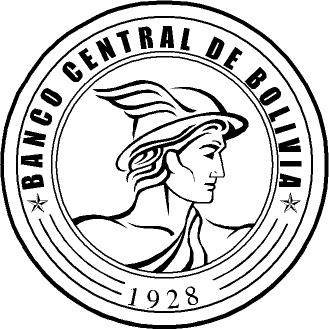 